[G5g19MIR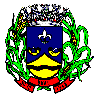 REQUER LICENCA PARA REALIZACAO DE EVENTO DENOMINADO “NOME DO EVENTO”, ...... A REALIZAR-SE NO DIA ......  , NO HORARIO DAS .......  , NO LOCAL (.......) , CONFORME DOCUMENTAÇÃO EM ANEXO.CONSTA-SE QUE ESTE É UM EVENTO EM CONTRAPARTIDA AO RECEBIMENTO DE RECURSOS FEDERAIS, REGULADO PELA SECRETARIA MUNICIPAL DA CULTURA E TURISMO.